КЛУБ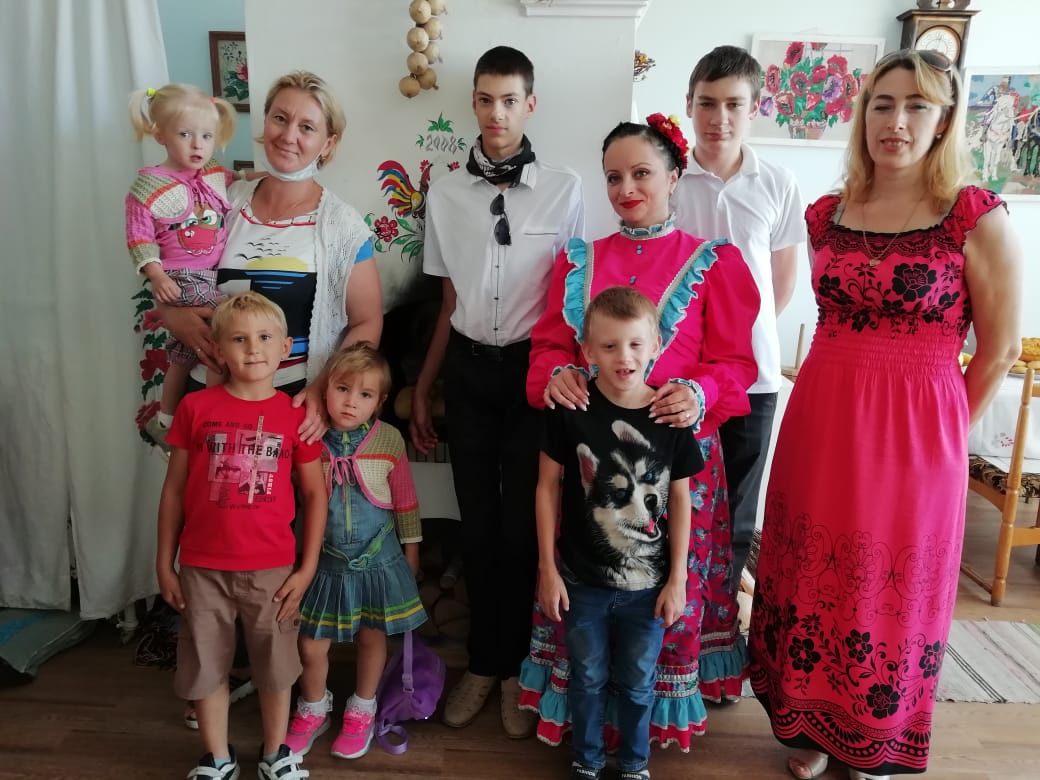 ДЛЯ ДЕТЕЙИ ПОДРОСТКОВ СОГРАНИЧЕННЫМИВОЗМОЖНОСТЯМИ«ТЕРЕМОК»Руководитель:Галина Владимировна Тихоненко